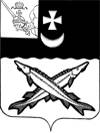 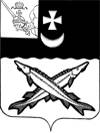 АДМИНИСТРАЦИЯ БЕЛОЗЕРСКОГО  МУНИЦИПАЛЬНОГО ОКРУГА  ВОЛОГОДСКОЙ  ОБЛАСТИП О С Т А Н О В Л Е Н И ЕОт  01.03.2023  № 256О внесении изменений в постановление администрации округа от 20.01.2023 № 82В соответствии с Порядком разработки, реализации и оценки эффективности муниципальных программ Белозерского района, утвержденным постановлением администрации района от 30.09.2015 № 810, постановлением администрации района от 17.10.2022 № 370 «Об утверждении Перечня муниципальных программ Белозерского муниципального округа на 2023-2027 годы» (с учетом последующих изменений и дополнений), на основании Устава округаПОСТАНОВЛЯЮ:1. Внести изменений в муниципальную программу «Формирование современной городской среды на территории Белозерского муниципального округа на 2023-2030 годы», утвержденную постановлением администрации округа от 20.01.2023 № 82 следующие изменения:1.1. В паспорте программы  раздел объемы бюджетных ассигнований  изложить в 	следующей редакции:  1.2. Приложение № 1 «Ресурсное обеспечение реализации муниципальной программы за счет средств бюджета округа (тыс. руб.)» к муниципальной программа «Формирование современной городской среды на территории Белозерского муниципального округа» на 2023-2030 годы  изложить  в новой редакции согласно приложению № 1 к настоящему постановлению.1.3. Приложение № 2 «Прогнозная (справочная) оценка расходов федерального, областного бюджетов, бюджетов муниципальных образований района, бюджетов государственных внебюджетных фондов, юридических лиц на реализацию целей муниципальной программы (подпрограммы муниципальной программы) (тыс. руб.)» к муниципальной программа «Формирование современной городской среды на территории Белозерского муниципального округа» на 2023-2030 годы  изложить в новой редакции согласно приложению № 2 к настоящему постановлению.1.4. Приложение № 3 «План реализации Программы  Формирование современной городской среды на территории Белозерского муниципального округа  на 2023-2030 годы» к Муниципальная программа «Формирование современной городской среды на территории Белозерского муниципального округа» на 2023-2030 годы  изложить  в новой редакции согласно приложению № 3  к настоящему постановлению.2. Настоящее постановление подлежит опубликованию в газете «Белозерье» и размещению на сайте Белозерского муниципального округа в информационно-телекоммуникационной сети «Интернет».Глава округа: 								Д.А. СоловьевПриложение № 1 к постановлению № 256 от 01.03.2023«Приложение №1 к Муниципальная программа «Формирование современной городской среды на территории Белозерского муниципального округа» на 2023-2030 годыРесурсное обеспечение реализации муниципальной программыза счет средств бюджета округа (тыс. руб.)																		.»Приложение № 2 к постановлению № 256 от 01.03.2023«Приложение №2 к Муниципальная программа «Формирование современной городской среды на территории Белозерского муниципального округа» на 2023-2030 годыПрогнозная (справочная) оценка расходов федерального,областного бюджетов, бюджета округа, бюджетов государственных внебюджетных фондов,юридических лиц на реализацию целей муниципальной программы<1> Здесь и далее в таблице бюджет  муниципального округа указывается в соответствии с ресурсным обеспечением реализации муниципальной программы округа (подпрограммы муниципальной программы округа) за счет средств бюджета муниципального округа.<2> Здесь и далее в приложении юридические лица - акционерные общества с муниципальным участием, иные организации, индивидуальные предприниматели и физические лица.																		.»Приложение № 3 к постановлению № 256 от 01.03.2023«Приложение № 3 к Муниципальная программа «Формирование современной городской среды на территории Белозерского муниципального округа» на 2023-2030 годыПлан реализации Программы  Формирование современной городской среды на территории Белозерского муниципального округа  на 2023-2030 годы																		.»Объем бюджетных ассигнованийОбщий объем средств на реализацию программы – 15 080,6  тыс. руб., в том числе:2023 год –  8 879,1 тыс. руб.;2024 год – 6 201,5 тыс. руб.;2025 год – 0 рублей;2026 год – 0 рублей2027 год – 0 рублей2028 год – 0 рублей2029 год – 0 рублей2030 год – 10 рублейиз них:средства федерального бюджета –  7 264,6 рублей, в том числе:2023 год –  3 451,5 тыс. руб.;2024 год –  3 813,1 тыс. руб.;2025 год –  0 рублей;2026 год –  0 рублей2027 год –  0 рублей2028 год –  0 рублей2029 год –  0 рублей2030 год –  0 рублейсредства областного бюджета – 6 087,4  тыс. руб., в том числе:2023 год –  4 319,2 тыс. руб. ;2024 год – 1 768,2 тыс. руб.;2025 год –  0 рублей;2026 год – 0 рублей2027 год – 0 рублей2028 год – 0 рублей2029 год – 0 рублей2030 год – 0 рублейсредства бюджета округа  –  1728,6 рублей, в том числе:2023 год –  1108,4 рублей;2024 год –  620,2 рублей;2025 год –  0 рублей;2026 год – 0  рублей2027 год –  0 рублей2028 год –  0 рублей2029 год – 0  рублей2030 год –  0 рублейПрограмма разработана при условии ежегодной корректировки финансирования мероприятий в соответствии с утвержденными бюджетамиОтветственный исполнитель, соисполнители, участникиРасходы (тыс. руб.), годыРасходы (тыс. руб.), годыРасходы (тыс. руб.), годыРасходы (тыс. руб.), годыРасходы (тыс. руб.), годыРасходы (тыс. руб.), годыРасходы (тыс. руб.), годыРасходы (тыс. руб.), годыОтветственный исполнитель, соисполнители, участники20232024202520262027202820292030123456789всего8879,16 201,5000000ответственный исполнитель муниципальной программыАдминистрация Белозерского муниципального округа360,9312,1000000Территориального управления «Белозерское» администрации Белозерского муниципального округа8 518,25 889,4000000Источник финансового обеспеченияОценка расходов (тыс. руб.), годыОценка расходов (тыс. руб.), годыОценка расходов (тыс. руб.), годыОценка расходов (тыс. руб.), годыОценка расходов (тыс. руб.), годыОценка расходов (тыс. руб.), годыОценка расходов (тыс. руб.), годыОценка расходов (тыс. руб.), годыИсточник финансового обеспечения20232024202520262027202820292030123456789Всего8879,16201,5000000Бюджет округа <1>1108,4620,2000000Федеральный бюджет3 451,53813,1000000Областной бюджет4319,21768,2000000государственные внебюджетные фонды--------юридические лица <2>--------№Наименование основных мероприятий Ответственный исполнитель (Ф.И.О., должность)СрокСрокОжидаемый непосредственный результат (краткое описание)Финансирование (тыс. руб.)Финансирование (тыс. руб.)Финансирование (тыс. руб.)№Наименование основных мероприятий Ответственный исполнитель (Ф.И.О., должность)начала реализацииокончания реализацииОжидаемый непосредственный результат (краткое описание)202320242025123456789мероприятие 1 «Формирование комфортной городской среды» в части благоустройства дворовых территориймероприятие 1 «Формирование комфортной городской среды» в части благоустройства дворовых территориймероприятие 1 «Формирование комфортной городской среды» в части благоустройства дворовых территориймероприятие 1 «Формирование комфортной городской среды» в части благоустройства дворовых территориймероприятие 1 «Формирование комфортной городской среды» в части благоустройства дворовых территориймероприятие 1 «Формирование комфортной городской среды» в части благоустройства дворовых территориймероприятие 1 «Формирование комфортной городской среды» в части благоустройства дворовых территориймероприятие 1 «Формирование комфортной городской среды» в части благоустройства дворовых территориймероприятие 1 «Формирование комфортной городской среды» в части благоустройства дворовых территорий1.1.Выполнение работ по благоустройству территории дворовой территории по адресу: г. Белозерск, ул. III-го Интернационала, д.83Территориальное управление «Белозерское» администрации Белозерского муниципального округа01.01.202331.12.2023Увеличение количества благоустроенных дворовых территорий5 490,74001.2.Выполнение работ по благоустройству дворовых территорийПервый заместитель руководителя администрации округа Измайлов А.В.01.01.202431.12.2026Увеличение количества благоустроенных дворовых территорий05 889,4101.3.Разработка проектно-сметной документации по благоустройству дворовых территорийТерриториальное управление «Белозерское» администрации Белозерского муниципального округа01.01.202431.12.2026Увеличение количества благоустроенных дворовых и общественных территорий100,000мероприятие 2 «Формирование комфортной городской среды» в части благоустройства общественных территориймероприятие 2 «Формирование комфортной городской среды» в части благоустройства общественных территориймероприятие 2 «Формирование комфортной городской среды» в части благоустройства общественных территориймероприятие 2 «Формирование комфортной городской среды» в части благоустройства общественных территориймероприятие 2 «Формирование комфортной городской среды» в части благоустройства общественных территориймероприятие 2 «Формирование комфортной городской среды» в части благоустройства общественных территориймероприятие 2 «Формирование комфортной городской среды» в части благоустройства общественных территориймероприятие 2 «Формирование комфортной городской среды» в части благоустройства общественных территориймероприятие 2 «Формирование комфортной городской среды» в части благоустройства общественных территорий2.1.Выполнение работ по благоустройству территории у памятника «Воину - освободителю» в д. ГлушковоАдминистрация Белозерского муниципального округа01.01.202331.12.2023Увеличение количества благоустроенных общественных территорий290,94002.2.Выполнение работ по благоустройству площади у памятного знака Братьям Шамариным в г. БелозерскеТерриториальное управление «Белозерское» администрации Белозерского муниципального округа01.01.202331.12.2023Увеличение количества благоустроенных общественных пространств2 852,46002.3Выполнение работ по благоустройству общественных территорийТерриториальное управление «Белозерское» администрации Белозерского муниципального округа01.01.202431.12.2026Увеличение количества благоустроенных общественных территорий0312,0602.4.Разработка проектно-сметной документации по благоустройству общественных территорийПервый заместитель руководителя администрации округа Измайлов А.В.01.01.202431.12.2026Увеличение количества благоустроенных общественных территорий70,02.5.Разработка проектно-сметной документации по благоустройству общественных пространствТерриториальное управление «Белозерское» 01.01.202431.12.2026Увеличение количества благоустроенных общественных пространств75,0мероприятие 3 «Инвентаризация дворовых территорий, территорий общего пользования» мероприятие 3 «Инвентаризация дворовых территорий, территорий общего пользования» мероприятие 3 «Инвентаризация дворовых территорий, территорий общего пользования» мероприятие 3 «Инвентаризация дворовых территорий, территорий общего пользования» мероприятие 3 «Инвентаризация дворовых территорий, территорий общего пользования» мероприятие 3 «Инвентаризация дворовых территорий, территорий общего пользования» мероприятие 3 «Инвентаризация дворовых территорий, территорий общего пользования» мероприятие 3 «Инвентаризация дворовых территорий, территорий общего пользования» мероприятие 3 «Инвентаризация дворовых территорий, территорий общего пользования» 1.----Инвентаризация территорий в целях формирования адресного перечня общественных территорий, нуждающихся в благоустройстве000мероприятие 4 «Расширение механизмов вовлечения граждан и организаций в реализацию мероприятий по благоустройству дворовых территорий, территорий общего пользования» мероприятие 4 «Расширение механизмов вовлечения граждан и организаций в реализацию мероприятий по благоустройству дворовых территорий, территорий общего пользования» мероприятие 4 «Расширение механизмов вовлечения граждан и организаций в реализацию мероприятий по благоустройству дворовых территорий, территорий общего пользования» мероприятие 4 «Расширение механизмов вовлечения граждан и организаций в реализацию мероприятий по благоустройству дворовых территорий, территорий общего пользования» мероприятие 4 «Расширение механизмов вовлечения граждан и организаций в реализацию мероприятий по благоустройству дворовых территорий, территорий общего пользования» мероприятие 4 «Расширение механизмов вовлечения граждан и организаций в реализацию мероприятий по благоустройству дворовых территорий, территорий общего пользования» мероприятие 4 «Расширение механизмов вовлечения граждан и организаций в реализацию мероприятий по благоустройству дворовых территорий, территорий общего пользования» мероприятие 4 «Расширение механизмов вовлечения граждан и организаций в реализацию мероприятий по благоустройству дворовых территорий, территорий общего пользования» мероприятие 4 «Расширение механизмов вовлечения граждан и организаций в реализацию мероприятий по благоустройству дворовых территорий, территорий общего пользования» 1.----Создание условий для вовлечения граждан и организаций в реализацию мероприятий по благоустройству общественных территорий000Итого:Итого:Итого:Итого:Итого:Итого:8 879,146 201,470